CLASS 1: HELLO!  - PRACTICE1.   audio 1.3 Listen and number the jobs in the order you hear them .a.                                              writer …5……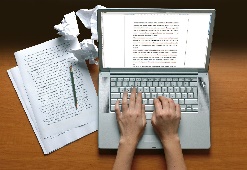 b.                                                   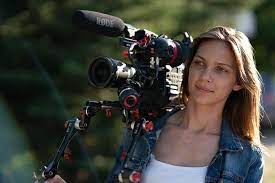                                            filmmaker  ………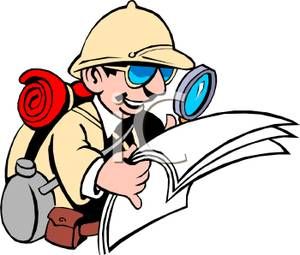 c.                                      explorer  ………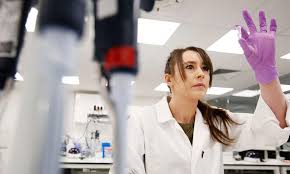 d.       	                scientist ……….e. What job is missing?  …………………………………2.  audio 1.6 Listen and complete: A: ……………….B: Hello. I’m …………………………A: Oh, you’……….   ……….. filmmaker!B: ………., for National Geographic. 3. Mark the sentences Correct (C), or correct them. I’m Mireya and I’m an scientist.You’re an explorer.Hi, my name’s Robert and I’m a explorer.I’m an doctor.You’re Leo Messi and you’re an footballer. My name’s Juan. I’m a system analyst. 1. Put the letters in order and write the jobs.     2. Add a or an to the jobs in 1a.- e e l o p r r x ..explorer..
b.- c e i i n s s t t ……………………………….…
c.- d e i r r v …………………………………..
d.- a c e e h r t …………………………………
e.- c d o o r t ……………………………………
f.- a e f k i l m m r ………………………………g.- g r e e n i e n …………………………………an explorer…………………………….………………………………………………………………………………………………………………………………………………………………